TECHNOTSAV 2020Every year we conduct national level technical fest and attract the students all over the country.• Technotsav is a platform which encourages innovative ideas to promote technology and scientific thinking• It plays a vital role in student career development.• Technotsav is known for hosting variety of events that include competitions, exhibitions, lectures as well as workshops.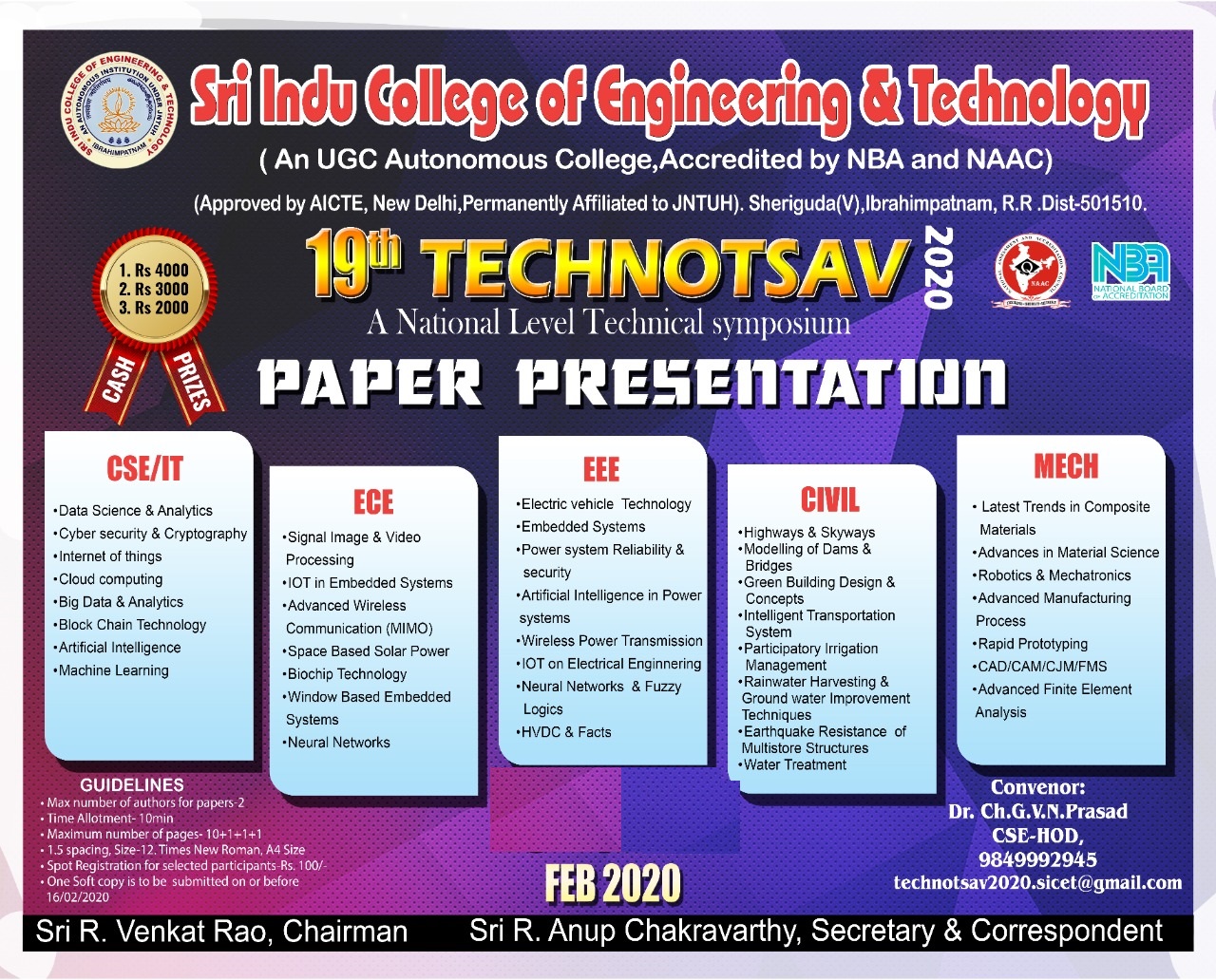 GRADUATION DAYEvery year hundreds of students are graduated with at most pass percentage.• Students are assured to get placements in MNCs.• The Graduated students are facilitated amidst the dignitaries, the governing body members, staff and students and with parents.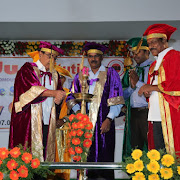 ANNUAL DAYAnnual Day forms an integral part of our college activities.• It is an occasion of celebration, felicitation, feast and festivity• Students express not only their wonderful performances but also receive honors for their curricular and co-curricular achievements.• Annual day is a platform which encourages students to refresh themselves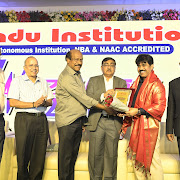 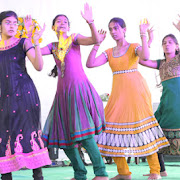 TRADITIONAL DAY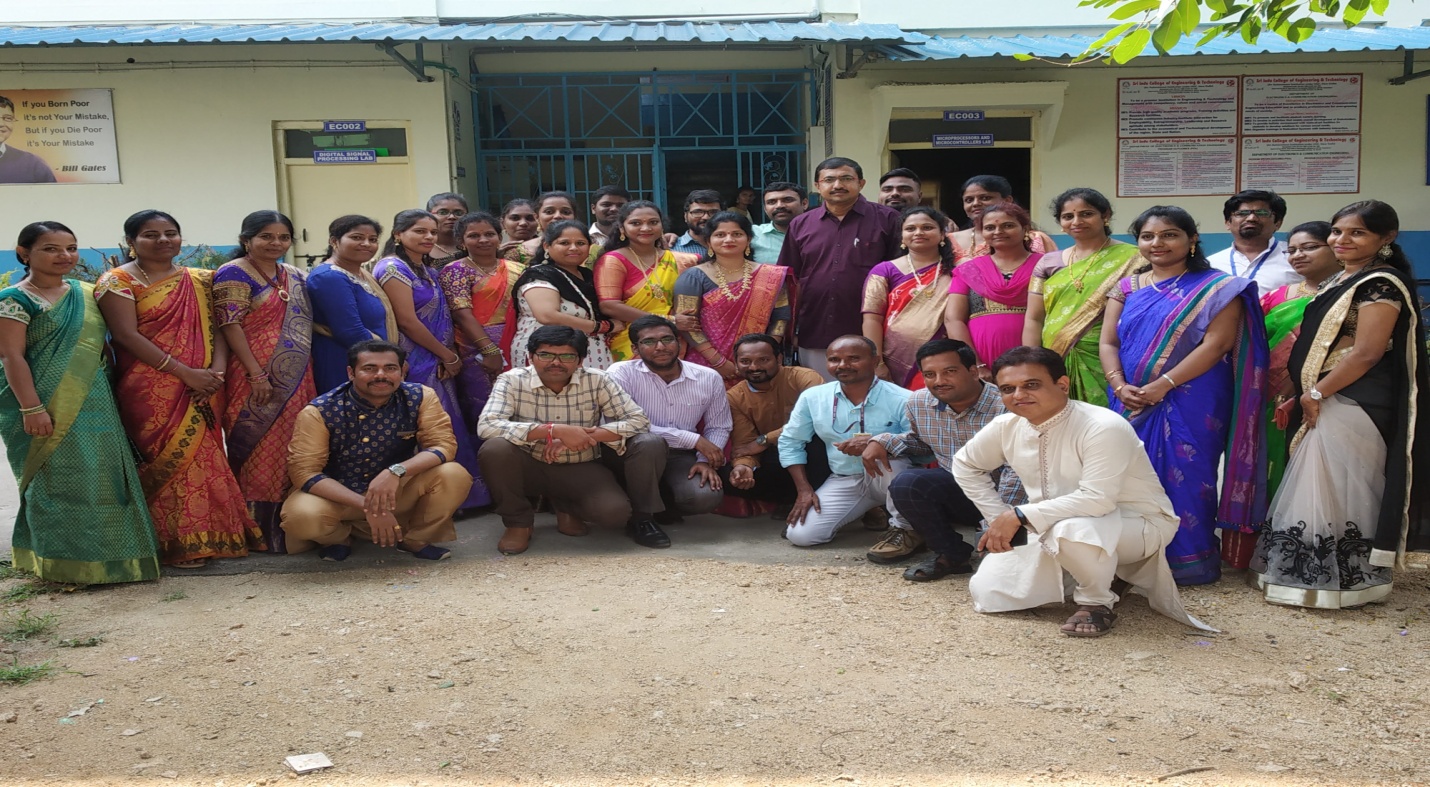 UTTI BEAKING PROGRAM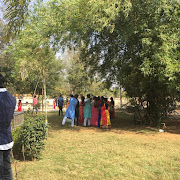 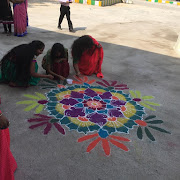 BATHUKAMMA DAY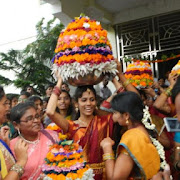 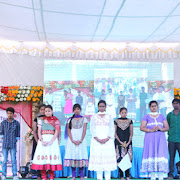 RANGOLI DAY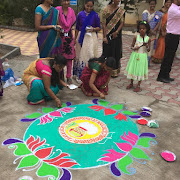 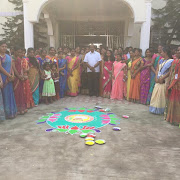 SPORTS DAY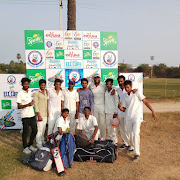 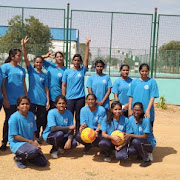 SINGING COMPETITIONS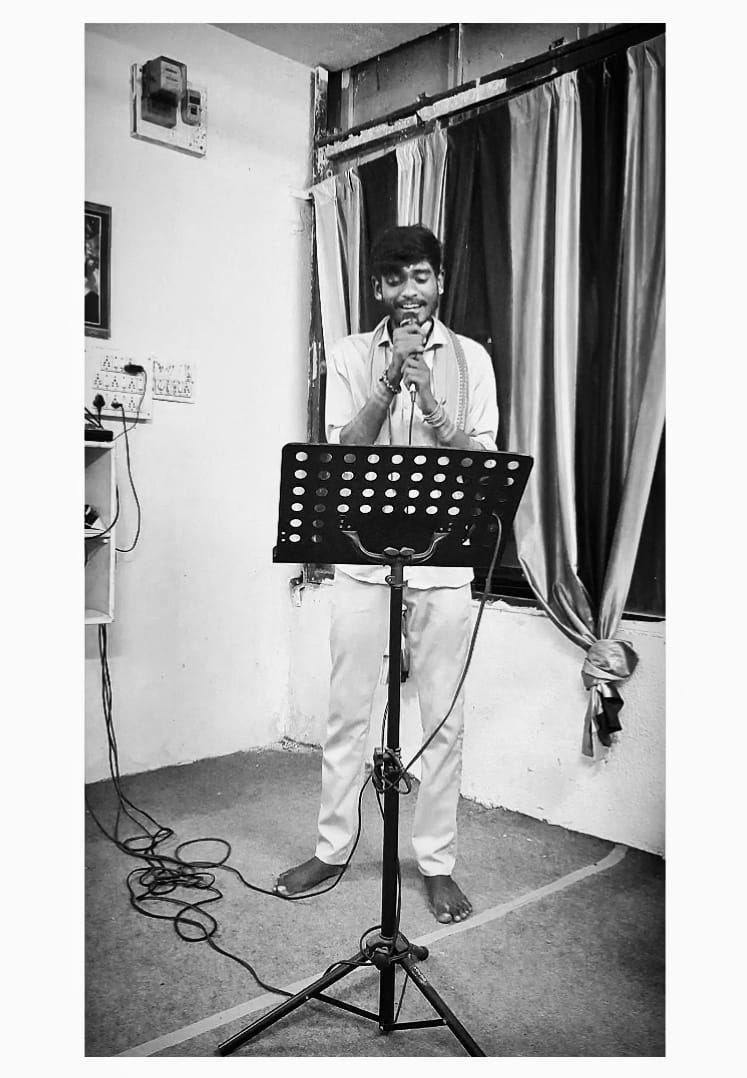 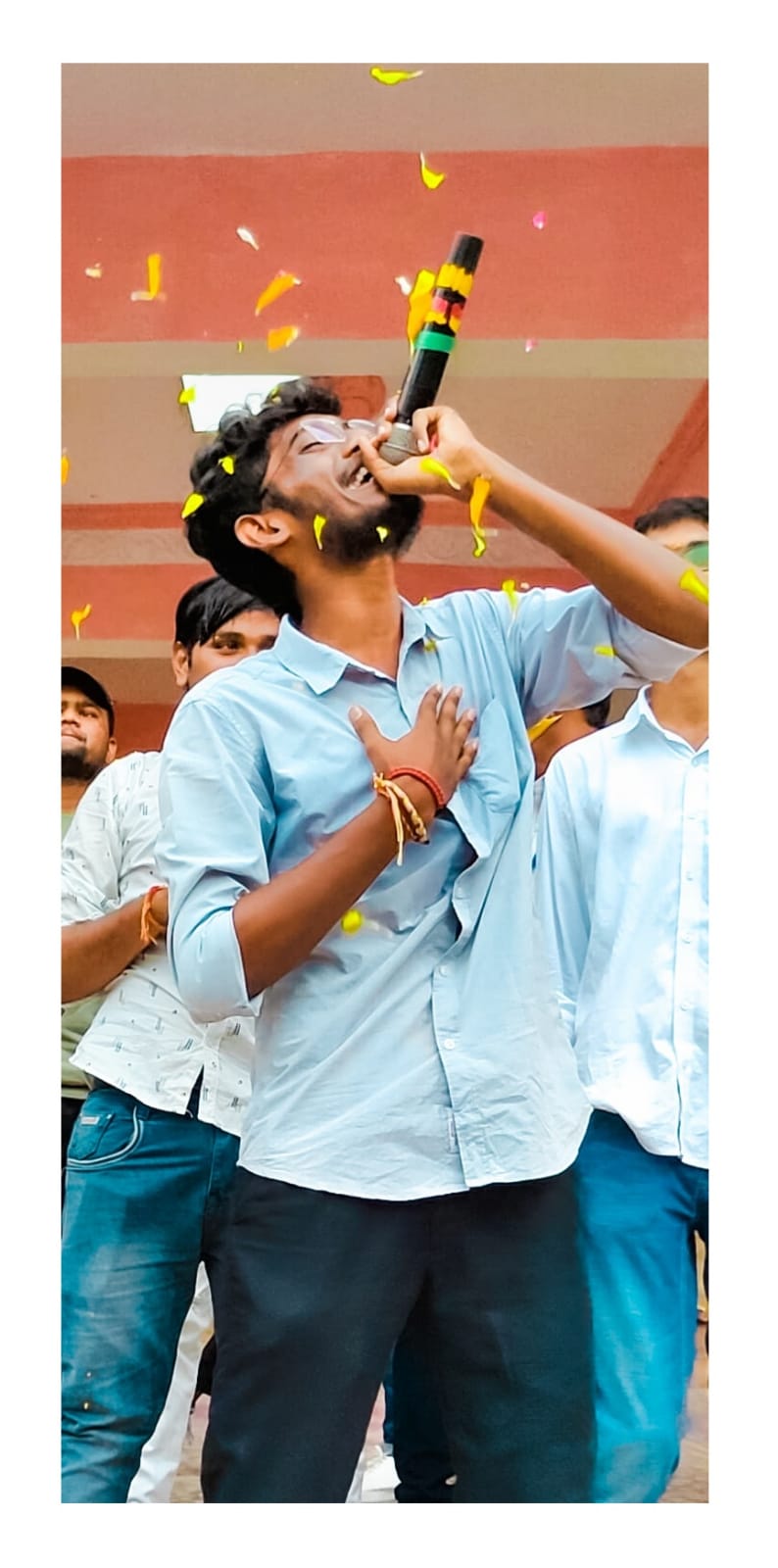 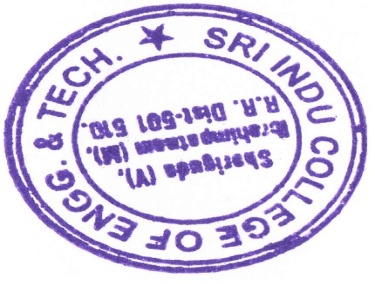 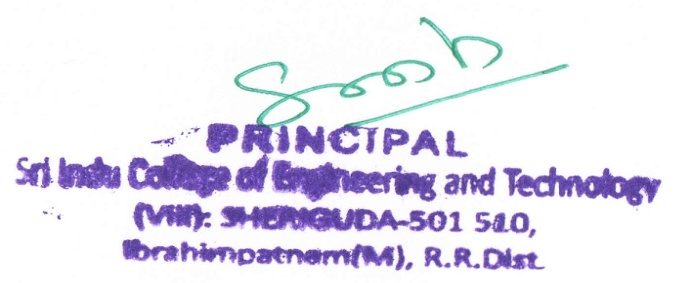 5.3.3 Number of sports and cultural events / competitions organized by the institution:5.3.3 Number of sports and cultural events / competitions organized by the institution:Name  of the event/competitionNo. of Students ParticipatedTECHNOTSAV3100Sports League in Cricket180SICET -TRADITIONAL DAY (Rangoli)250SICET -TRADITIONAL DAY (Bathukamma)210SICET -TRADITIONAL DAY (UTTLU BREAKING)140SICET -TRADITIONAL DAY  (DHANDIYA)210ANNUAL DAY (RAMP WALK)90ANNUAL DAY (DANCE PROGRAM)160ANNUAL DAY (SINGING PERFORMANCE)20ANNUAL DAY (FANCY DRESS)140MUSIC & DANCE (CULTURAL FEST)170GRADUATION DAY560